Szpital Medicoverszpitalmedicover.prowly.com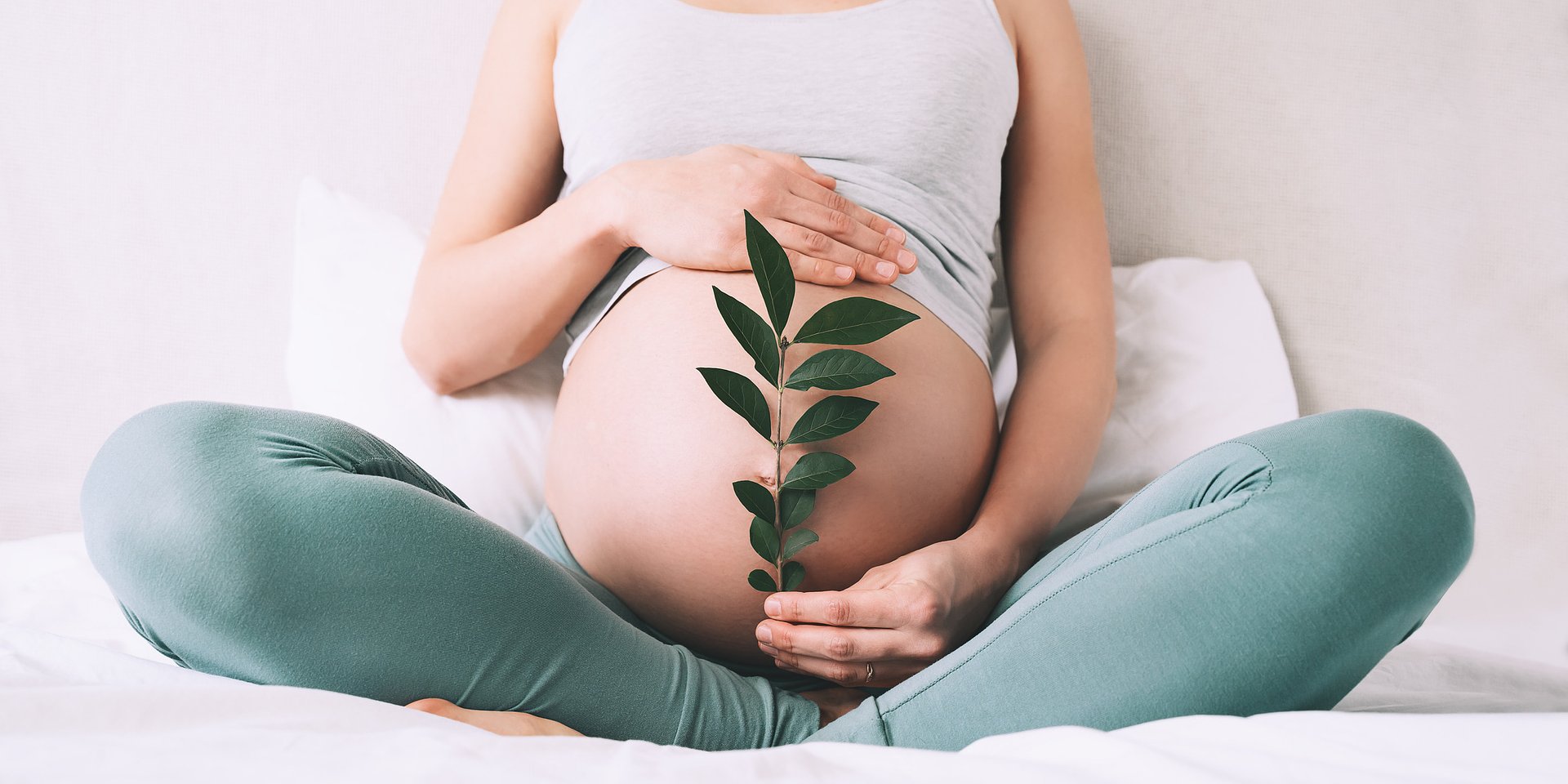 Szpital Medicover inwestuje w obszar operacyjnego leczenia przepuklinDo grona lekarzy Wielospecjalistycznego Szpitala Medicover dołączył dr n. med. Andrzej Lehmann, chirurg specjalizujący się w operacjach przepuklin i rekonstrukcji przedniej ściany brzucha. Na koncie ekspert ma ponad 3000 operacji, a w wilanowskim szpitalu będzie wykonywał m.in. laparoskopowe rekonstrukcje rozejścia kresy białej, jak również zabiegi leczące poporodową niewydolność przedniej ściany brzucha.Szpital Medicover od lat oferuje leczenie wielu rodzajów przepuklin (m.in.: pooperacyjnych, pachwinowej, pępkowej). Rocznie liczba zabiegów wynosi ok. 250. Większość z nich jest wykonywana z zastosowaniem małoinwazyjnych technik chirurgii laparoskopowej, co wiąże się z wieloma korzyściami dla pacjenta, tj. krótszą hospitalizacją i szansą na szybszy powrót do aktywności.Wilanowski szpital strategicznie stawia na rozwój na w obszarze przepuklin brzusznych, jak i abdominoplastyki, stąd w czerwcu br. nawiązał współpracę z uznanym ekspertem w dziedzinie operacji przepuklin i rekonstrukcji przedniej ściany brzucha – chirurgiem Andrzejem Lehmannem.W Szpitalu Medicover specjalista będzie wykonywał:operacje przepuklin przedniej ściany brzucha z zastosowaniem technik laparoskopowych, w tym: laparoskopowe rekonstrukcje rozejścia kresy białej,operacje przepuklin pachwinowych – przede wszystkim z metodą laparoskopową z dostępu TAPP (jedno i obustronnych, pierwotnych i nawrotowych),operacje otwarte przepuklin: okołostomijnych, brzusznych: pierwotnych i nawrotowych z przesunięciami płatów skórno-mięśniowych.Regularnie nawiązujemy współprace z liderami medycyny, po to, by nasi pacjenci byli zawsze w jak najlepszych rękach. Doktor Lehmann to bardzo doświadczony chirurg, który w swoim podejściu do leczenia pozostaje również wrażliwy na kwestię końcowego efektu kosmetycznego zabiegu
– mówi Anna Nipanicz-Szałkowska, Dyrektor Szpitala Medicover.
Rozwijając obszar leczenia przepuklin uzupełniamy ofertę o laparoskopowe zabiegi rekonstrukcyjne rozejścia kresy białej skierowane do kobiet po porodzie oraz plastykę brzucha, dedykowaną pacjentom bariatrycznym, ale i tym, którzy z różnych względów mierzą się z problemami natury estetycznej
– dodaje.
Problem przepukliny jest wielokrotnie umniejszany, a tak naprawdę w wielu przypadkach mamy do czynienia z rozległą deformacją przedniej ściany brzucha i w tych przypadkach zabieg naprawczy wymaga od chirurga dużego doświadczenia
– dodaje dr n. med. Andrzej Lehmann.
Dr n. med. Andrzej Lehmann na swoim koncie ma ponad 3000 wykonanych operacji przepuklin i rekonstrukcji przedniej ściany brzucha. Jest absolwentem m.in. Gdańskiego Uniwersytetu Medycznego i Uniwersytetu Warmińsko-Mazurskiego w Olsztynie, wiedzę w temacie przepuklin i rekonstrukcji przedniej ściany brzucha zgłębiał m.in. w hiszpańskim szpitalu akademickim Hospital Virgen del Rocio. W ostatnim czasie był zaangażowany w misje humanitarne w Ukrainie, gdzie edukował tamtejszych chirurgów w dziedzinie nowoczesnych technik zaopatrywania trudnych przepuklin. W Szpitalu Medicover dr Lehmann będzie wykonywał swoje usługi na zasadach komercyjnych.Według statystyk problem przepuklin dotyczy nawet 20% społeczeństwa, przy czym najczęściej rozpoznawana jest przepuklina pachwinowa (stanowi 60-70% wszystkich zachorowań, u mężczyzn przepuklina tego rodzaju występuje nawet siedem razy częściej niż u kobiet). Według danych światowych operacja przepukliny jest najczęściej wykonywanym planowym zabiegiem chirurgicznym.PDFSzpital Medicover - Backgrounder PL&amp;ENG 2023.pdfDownload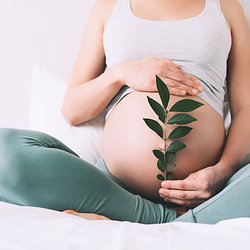 Szpital Medicover inwestuje w obszar operacyjnego leczenia przepuklin.jpgDownload